ПОНЕДЕЛЬНИКЗавтрак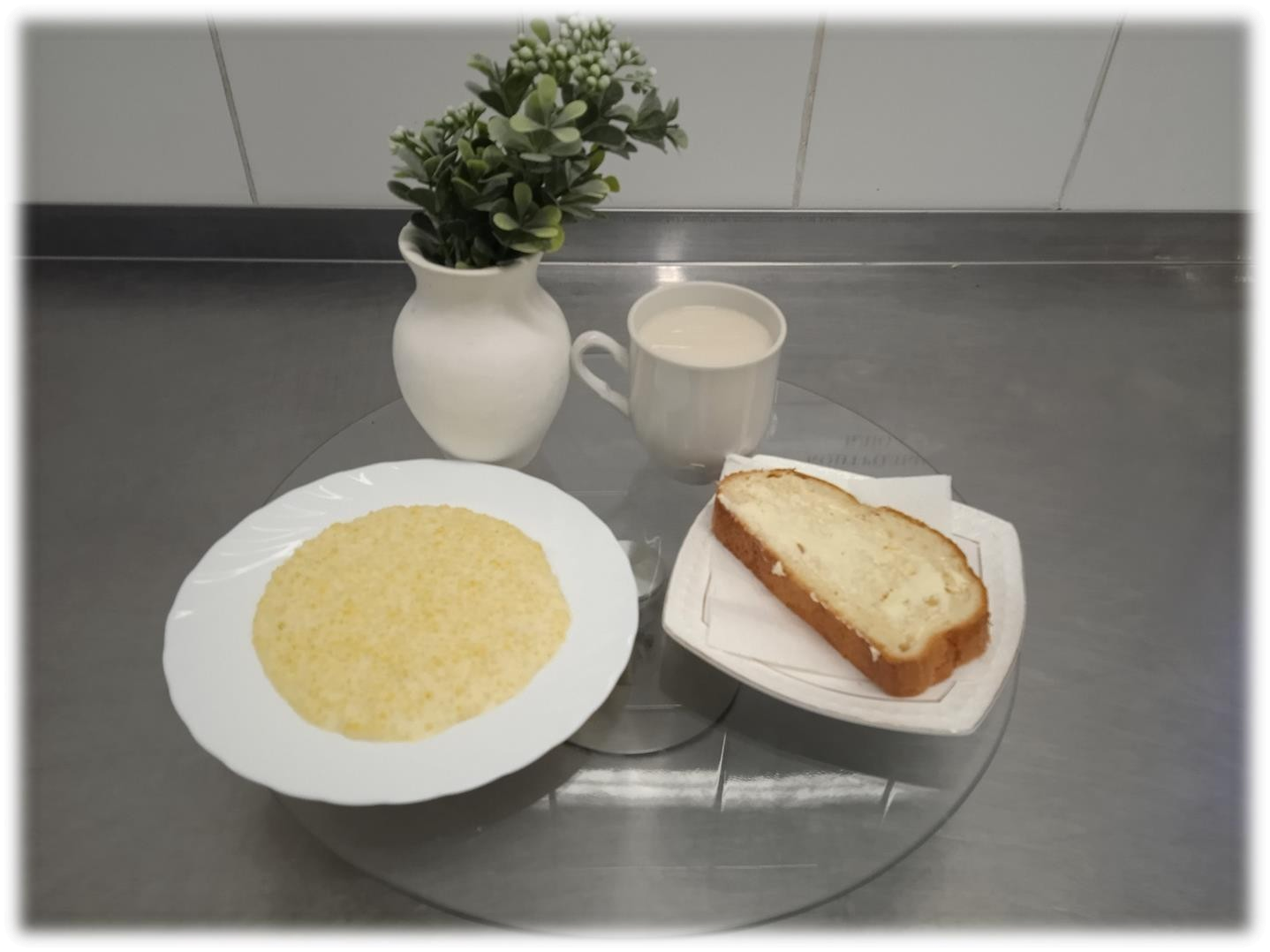 Каша пшенная вязкая Какао с молокомБатон нарезной обогащенный        Масло (порциями)Второй завтрак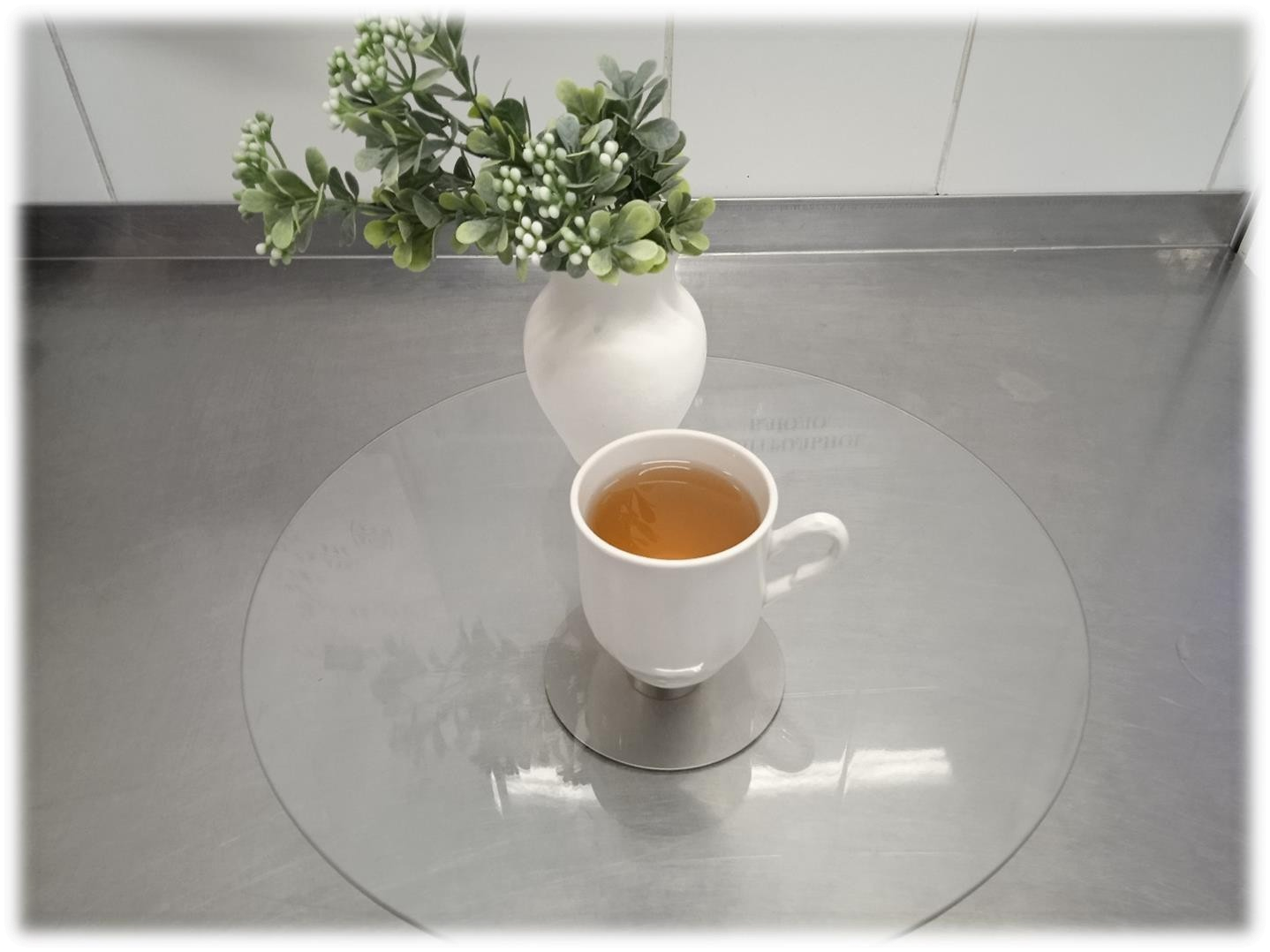 Компот из сушеных фруктовОбед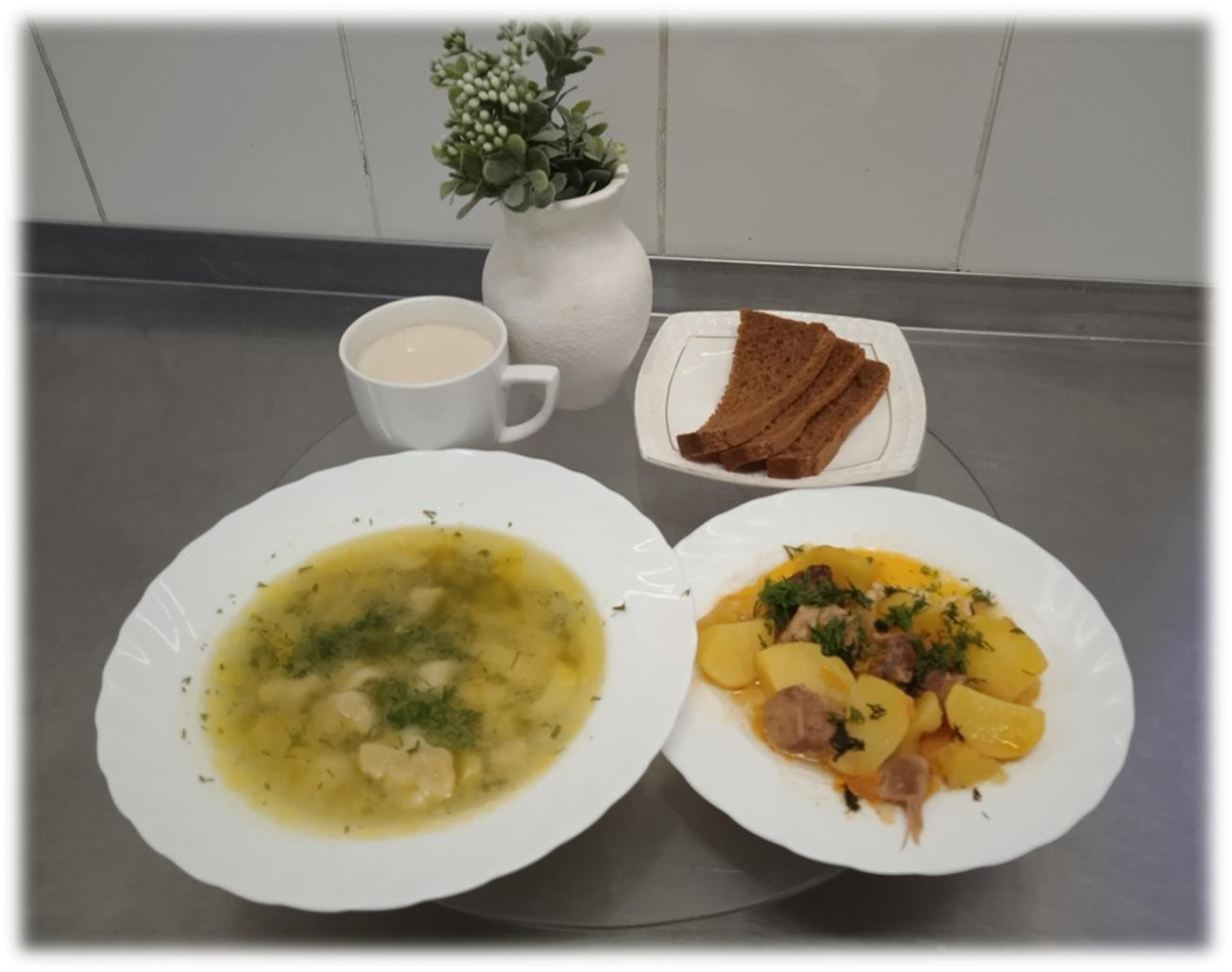 Суп картофельный с клецками Жаркое по- домашнему                                    Хлеб ржаной Чай с молоком или сливкамиПолдник (уплотненный ужин)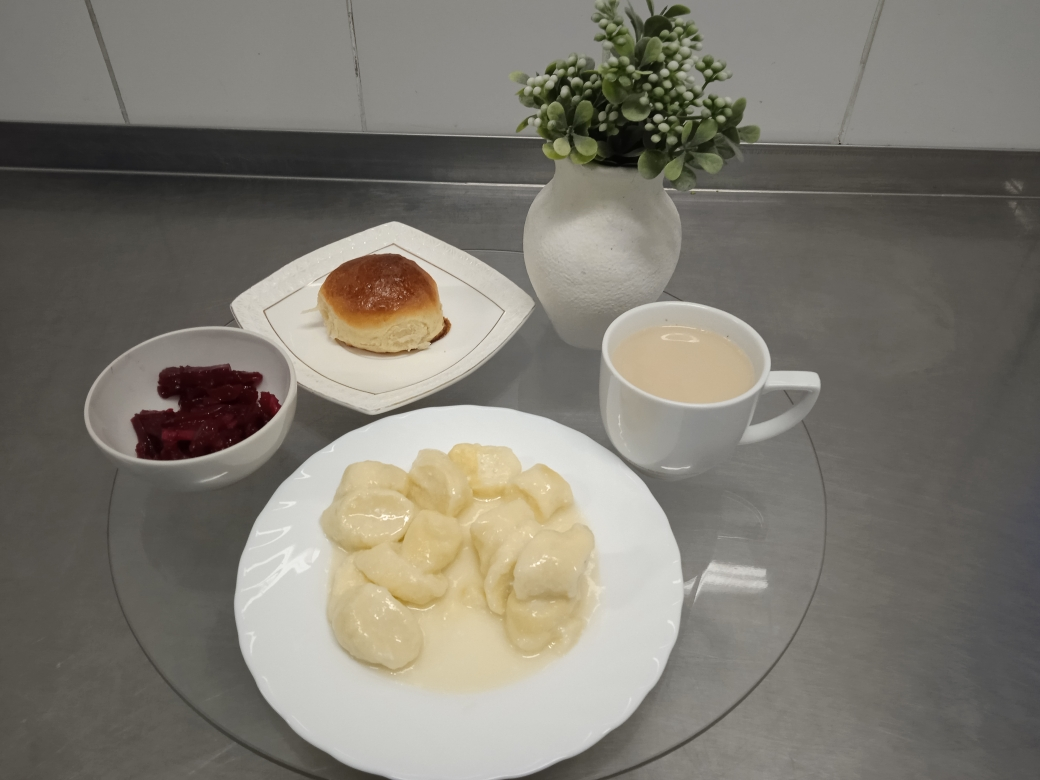 Вареники ленивые(отварные) со сметаной Салат из свеклы с яблокамиБулочка Октябренок Чай с молоком или сливками